ОБЩИЕ СВЕДЕНИЯ Учебная дисциплина «Программный интерфейс» изучается в седьмом и восьмом семестрах.Курсовая работа предусмотрена в восьмом семестре.Форма промежуточной аттестации: седьмой семестр – зачет;восьмой семестр – экзамен. Место учебной дисциплины в структуре ОПОПУчебная дисциплина Программный интерфейс относится к части программы, формируемой участниками образовательных отношений.Основой для освоения дисциплины являются результаты обучения по предшествующим дисциплинам и практикам:Информационные и коммуникационные технологии в профессиональной деятельности;Программирование;Программирование на языках высокого уровня;Информационные системы и базы данныхИнформационное моделирование и проектирование баз данных;Производственная (технологическая)  практикаРезультаты обучения по учебной дисциплине, используются при изучении следующих дисциплин и прохождения практик:Результаты освоения учебной дисциплины в дальнейшем будут использованы при прохождении преддипломной практики и выполнении выпускной квалификационной работы.ЦЕЛИ И ПЛАНИРУЕМЫЕ РЕЗУЛЬТАТЫ ОБУЧЕНИЯ ПО ДИСЦИПЛИНЕЦелями изучения дисциплины Программный интерфейс являются: изучение теоретических основ и базовых принципов объектно-ориентированного подхода к разработке пользовательского программного интерфейса;получения навыков разработки программного пользовательского интерфейса информационных систем, взаимодействия таких приложений с базами данных;получения навыков использования инструментальных средств разработки программных приложений;формирование у обучающихся компетенции, установленной образовательной программой в соответствии с ФГОС ВО по данной дисциплине.Результатом обучения по учебной дисциплине является овладение обучающимися знаниями, умениями, навыками и опытом деятельности, характеризующими процесс формирования компетенций и обеспечивающими достижение планируемых результатов освоения учебной дисциплины.Формируемые компетенции, индикаторы достижения компетенций, соотнесённые с планируемыми результатами обучения по дисциплине:СТРУКТУРА И СОДЕРЖАНИЕ УЧЕБНОЙ ДИСЦИПЛИНЫОбщая трудоёмкость учебной дисциплины по учебному плану составляет:Структура учебной дисциплины для обучающихся по видам занятий (очная форма обучения)Структура учебной дисциплины для обучающихся по разделам и темам дисциплины: (очная форма обучения)Краткое содержание учебной дисциплиныОрганизация самостоятельной работы обучающихсяСамостоятельная работа студента – обязательная часть образовательного процесса, направленная на развитие готовности к профессиональному и личностному самообразованию, на проектирование дальнейшего образовательного маршрута и профессиональной карьеры.Самостоятельная работа обучающихся по дисциплине организована как совокупность аудиторных и внеаудиторных занятий и работ, обеспечивающих успешное освоение дисциплины. Аудиторная самостоятельная работа обучающихся по дисциплине выполняется на учебных занятиях под руководством преподавателя и по его заданию. Аудиторная самостоятельная работа обучающихся входит в общий объем времени, отведенного учебным планом на аудиторную работу, и регламентируется расписанием учебных занятий. Внеаудиторная самостоятельная работа обучающихся – планируемая учебная, научно-исследовательская, практическая работа обучающихся, выполняемая во внеаудиторное время по заданию и при методическом руководстве преподавателя, но без его непосредственного участия, расписанием учебных занятий не регламентируется.Внеаудиторная самостоятельная работа обучающихся включает в себя:подготовку к лекциям и лабораторным занятиям, зачетам, экзаменам;изучение учебных пособий;изучение разделов и тем, не выносимых на лекции;подготовку к выполнению лабораторных работ и отчетов по ним;выполнение курсовой работы;подготовку к промежуточной аттестации в течение семестра.Самостоятельная работа обучающихся с участием преподавателя в форме иной контактной работы предусматривает групповую и индивидуальную работу с обучающимися и включает в себя:проведение индивидуальных и групповых консультаций по отдельным темам и разделам дисциплины;проведение консультаций перед экзаменом;консультации по организации самостоятельного изучения отдельных разделов и тем.Перечень разделов (тем), полностью или частично отнесенных на самостоятельное изучение с последующим контролем:Применение электронного обучения, дистанционных образовательных технологийРеализация программы учебной дисциплины с применением электронного обучения и дистанционных образовательных технологий регламентируется действующими локальными актами университета.В электронную образовательную среду перенесены отдельные виды учебной деятельности:ЭОР обеспечивают в соответствии с программой дисциплины: организацию самостоятельной работы обучающегося, включая контроль знаний обучающегося (самоконтроль, текущий контроль знаний и промежуточную аттестацию), методическое сопровождение и дополнительную информационную поддержку электронного обучения (дополнительные учебные и информационно-справочные материалы). РЕЗУЛЬТАТЫ ОБУЧЕНИЯ ПО ДИСЦИПЛИНЕ, КРИТЕРИИ ОЦЕНКИ УРОВНЯ СФОРМИРОВАННОСТИ КОМПЕТЕНЦИЙ, СИСТЕМА И ШКАЛА ОЦЕНИВАНИЯСоотнесение планируемых результатов обучения с уровнями сформированности компетенции.ОЦЕНОЧНЫЕ СРЕДСТВА ДЛЯ ТЕКУЩЕГО КОНТРОЛЯ УСПЕВАЕМОСТИ И ПРОМЕЖУТОЧНОЙ АТТЕСТАЦИИ, ВКЛЮЧАЯ САМОСТОЯТЕЛЬНУЮ РАБОТУ ОБУЧАЮЩИХСЯПри проведении контроля самостоятельной работы обучающихся, текущего контроля и промежуточной аттестации по учебной дисциплине Программный интерфейс проверяется уровень сформированности у обучающихся компетенций и запланированных результатов обучения по дисциплине, указанных в разделе 2 настоящей программы.Формы текущего контроля успеваемости, примеры типовых заданий: Критерии, шкалы оценивания текущего контроля успеваемости:Промежуточная аттестация:Критерии, шкалы оценивания промежуточной аттестации учебной дисциплины:Примерные темы курсовой работы Разработка БД и программного интерфейса  для автоматизации некоторой функции управленияВарианты индивидуальных заданий1. Ведение кадрового учета на предприятии2. Учет предоставления туристических услуг 3. Ведение учета заказов в сервисном центреКритерии, шкалы оценивания курсовой работыСистема оценивания результатов текущего контроля и промежуточной аттестации.Оценка на зачете выставляется по результатам текущего контроля: 41 балл и более – зачет сдан.Оценка по дисциплине на экзамене выставляется обучающемуся с учётом результатов текущего контроля и промежуточной аттестации. К экзамену допускаются обучающиеся, имеющие по результатам текущего контроля не менее 29 баллов.Полученный совокупный результат за текущую и промежуточную аттестацию в 8 семестре конвертируется в пятибалльную систему оценок в соответствии с таблицей:ОБРАЗОВАТЕЛЬНЫЕ ТЕХНОЛОГИИРеализация программы предусматривает использование в процессе обучения следующих образовательных технологий:проблемная лекция;проведение интерактивных лекций;поиск информации с использованием сети Интернет;дистанционные образовательные технологии;применение электронного обучения;использование на лекционных занятиях видеоматериалов и наглядных пособий;самостоятельная работа в системе компьютерного тестирования;ПРАКТИЧЕСКАЯ ПОДГОТОВКАПрактическая подготовка в рамках учебной дисциплины реализуется при проведении лабораторных работ и иных аналогичных видов учебной деятельности, предусматривающих участие обучающихся в выполнении отдельных элементов  работ, связанных с будущей профессиональной деятельностью. ОРГАНИЗАЦИЯ ОБРАЗОВАТЕЛЬНОГО ПРОЦЕССА ДЛЯ ЛИЦ С ОГРАНИЧЕННЫМИ ВОЗМОЖНОСТЯМИ ЗДОРОВЬЯПри обучении лиц с ограниченными возможностями здоровья и инвалидов используются подходы, способствующие созданию безбарьерной образовательной среды: технологии дифференциации и индивидуального обучения, применение соответствующих методик по работе с инвалидами, использование средств дистанционного общения, проведение дополнительных индивидуальных консультаций по изучаемым теоретическим вопросам и практическим занятиям, оказание помощи при подготовке к промежуточной аттестации.При необходимости рабочая программа дисциплины может быть адаптирована для обеспечения образовательного процесса лицам с ограниченными возможностями здоровья, в том числе для дистанционного обучения.Учебные и контрольно-измерительные материалы представляются в формах, доступных для изучения студентами с особыми образовательными потребностями с учетом нозологических групп инвалидов:Для подготовки к ответу на практическом занятии, студентам с ограниченными возможностями здоровья среднее время увеличивается по сравнению со средним временем подготовки обычного студента.Для студентов с инвалидностью или с ограниченными возможностями здоровья форма проведения текущей и промежуточной аттестации устанавливается с учетом индивидуальных психофизических особенностей (устно, письменно на бумаге, письменно на компьютере, в форме тестирования и т.п.). Промежуточная аттестация по дисциплине может проводиться в несколько этапов в форме рубежного контроля по завершению изучения отдельных тем дисциплины. При необходимости студенту предоставляется дополнительное время для подготовки ответа на зачете или экзамене.Для осуществления процедур текущего контроля успеваемости и промежуточной аттестации обучающихся создаются, при необходимости, фонды оценочных средств, адаптированные для лиц с ограниченными возможностями здоровья и позволяющие оценить достижение ими запланированных в основной образовательной программе результатов обучения и уровень сформированности всех компетенций, заявленных в образовательной программе.МАТЕРИАЛЬНО-ТЕХНИЧЕСКОЕ ОБЕСПЕЧЕНИЕ ДИСЦИПЛИНЫМатериально-техническое обеспечение дисциплины при обучении с использованием традиционных технологий обучения.Материально-техническое обеспечение учебной дисциплины при обучении с использованием электронного обучения и дистанционных образовательных технологий.Технологическое обеспечение реализации программы осуществляется с использованием элементов электронной информационно-образовательной среды университета.УЧЕБНО-МЕТОДИЧЕСКОЕ И ИНФОРМАЦИОННОЕ ОБЕСПЕЧЕНИЕ УЧЕБНОЙ ДИСЦИПЛИНЫИНФОРМАЦИОННОЕ ОБЕСПЕЧЕНИЕ УЧЕБНОГО ПРОЦЕССАРесурсы электронной библиотеки, информационно-справочные системы и профессиональные базы данных:Перечень программного обеспечения ЛИСТ УЧЕТА ОБНОВЛЕНИЙ РАБОЧЕЙ ПРОГРАММЫ УЧЕБНОЙ ДИСЦИПЛИНЫВ рабочую программу учебной дисциплины внесены изменения/обновления и утверждены на заседании кафедры:Министерство науки и высшего образования Российской ФедерацииМинистерство науки и высшего образования Российской ФедерацииФедеральное государственное бюджетное образовательное учреждениеФедеральное государственное бюджетное образовательное учреждениевысшего образованиявысшего образования«Российский государственный университет им. А.Н. Косыгина«Российский государственный университет им. А.Н. Косыгина(Технологии. Дизайн. Искусство)»(Технологии. Дизайн. Искусство)»Институт Мехатроники и информационных технологийКафедра Автоматизированных систем обработки информации и управленияРАБОЧАЯ ПРОГРАММАУЧЕБНОЙ ДИСЦИПЛИНЫРАБОЧАЯ ПРОГРАММАУЧЕБНОЙ ДИСЦИПЛИНЫРАБОЧАЯ ПРОГРАММАУЧЕБНОЙ ДИСЦИПЛИНЫПрограммный интерфейсПрограммный интерфейсПрограммный интерфейсУровень образования бакалавриатбакалавриатНаправление подготовки09.03.01Информатика и вычислительная техникаНаправленность (профиль)Автоматизированные системы обработки информации и управления Автоматизированные системы обработки информации и управления Срок освоения образовательной программы по очной форме обучения4 года4 годаФорма обученияочная очная Рабочая программа учебной дисциплины «Программный интерфейс» основной профессиональной образовательной программы высшего образования, рассмотрена и одобрена на заседании кафедры, протокол № 11 от 22.06.2021 г.Рабочая программа учебной дисциплины «Программный интерфейс» основной профессиональной образовательной программы высшего образования, рассмотрена и одобрена на заседании кафедры, протокол № 11 от 22.06.2021 г.Рабочая программа учебной дисциплины «Программный интерфейс» основной профессиональной образовательной программы высшего образования, рассмотрена и одобрена на заседании кафедры, протокол № 11 от 22.06.2021 г.Рабочая программа учебной дисциплины «Программный интерфейс» основной профессиональной образовательной программы высшего образования, рассмотрена и одобрена на заседании кафедры, протокол № 11 от 22.06.2021 г.Рабочая программа учебной дисциплины «Программный интерфейс» основной профессиональной образовательной программы высшего образования, рассмотрена и одобрена на заседании кафедры, протокол № 11 от 22.06.2021 г.доцент 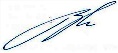 В.И. МонаховВ.И. МонаховВ.И. МонаховЗаведующий кафедройЗаведующий кафедройЗаведующий кафедройВ.И. МонаховВ.И. МонаховКод и наименование компетенцииКод и наименование индикаторадостижения компетенцииПланируемые результаты обучения по дисциплине ПК-3Способен разрабатывать программное обеспечение информационной системыИД-ПК-3.1Использование современных объектно-ориентированных языков программирования в процессе разработки информационной системыОбучающийся:- понимает и может использовать понятия интерфейса «человек-ЭВМ»,  основные элементы пользовательского графического интерфейса и для отображения и редактирования данных;- использует современные объектно-ориентированные языки программирования, инструментальные средства разработки программных приложений информационной системы;- владеет методикой разработки пользовательского программного интерфейса информационных систем;- обеспечивает доступ программного приложения к распространенным базам данных;- использует прикладной программный интерфейс взаимодействия с базами данных, средства формирования аналитических отчетовПК-3Способен разрабатывать программное обеспечение информационной системыИД-ПК-3.2Разработка пользовательского интерфейса информационной системыОбучающийся:- понимает и может использовать понятия интерфейса «человек-ЭВМ»,  основные элементы пользовательского графического интерфейса и для отображения и редактирования данных;- использует современные объектно-ориентированные языки программирования, инструментальные средства разработки программных приложений информационной системы;- владеет методикой разработки пользовательского программного интерфейса информационных систем;- обеспечивает доступ программного приложения к распространенным базам данных;- использует прикладной программный интерфейс взаимодействия с базами данных, средства формирования аналитических отчетовпо очной форме обучения – 5з.е.180час.Структура и объем дисциплиныСтруктура и объем дисциплиныСтруктура и объем дисциплиныСтруктура и объем дисциплиныСтруктура и объем дисциплиныСтруктура и объем дисциплиныСтруктура и объем дисциплиныСтруктура и объем дисциплиныСтруктура и объем дисциплиныСтруктура и объем дисциплиныОбъем дисциплины по семестрамформа промежуточной аттестациивсего, часКонтактная аудиторная работа, часКонтактная аудиторная работа, часКонтактная аудиторная работа, часКонтактная аудиторная работа, часСамостоятельная работа обучающегося, часСамостоятельная работа обучающегося, часСамостоятельная работа обучающегося, часОбъем дисциплины по семестрамформа промежуточной аттестациивсего, часлекции, часпрактические занятия, часлабораторные занятия, часпрактическая подготовка, часкурсовая работа/курсовой проектсамостоятельная работа обучающегося, часпромежуточная аттестация, час7 семестрзачет 723015278 семестрэкзамен, курсовая работа1081216882836Всего:1804231885536Планируемые (контролируемые) результаты освоения: код(ы) формируемой(ых) компетенции(й) и индикаторов достижения компетенцийНаименование разделов, тем;форма(ы) промежуточной аттестацииВиды учебной работыВиды учебной работыВиды учебной работыВиды учебной работыСамостоятельная работа, часВиды и формы контрольных мероприятий, обеспечивающие по совокупности текущий контроль успеваемости;формы промежуточного контроля успеваемостиПланируемые (контролируемые) результаты освоения: код(ы) формируемой(ых) компетенции(й) и индикаторов достижения компетенцийНаименование разделов, тем;форма(ы) промежуточной аттестацииКонтактная работаКонтактная работаКонтактная работаКонтактная работаСамостоятельная работа, часВиды и формы контрольных мероприятий, обеспечивающие по совокупности текущий контроль успеваемости;формы промежуточного контроля успеваемостиПланируемые (контролируемые) результаты освоения: код(ы) формируемой(ых) компетенции(й) и индикаторов достижения компетенцийНаименование разделов, тем;форма(ы) промежуточной аттестацииЛекции, часПрактические занятия, часЛабораторные работы/ индивидуальные занятия, часПрактическая подготовка, часСамостоятельная работа, часВиды и формы контрольных мероприятий, обеспечивающие по совокупности текущий контроль успеваемости;формы промежуточного контроля успеваемостиСедьмой семестрСедьмой семестрСедьмой семестрСедьмой семестрСедьмой семестрСедьмой семестрСедьмой семестрПК-3: ИД-ПК-3.1Раздел I. Введение в объектно-ориентированное программирование8461. устный опрос2. тестирование 3. проверка программ и отчетов по лабораторным работамПК-3: ИД-ПК-3.1Лекция 1. ООП и язык Java 21. устный опрос2. тестирование 3. проверка программ и отчетов по лабораторным работамПК-3: ИД-ПК-3.1Лекция 2. Классы, объекты, поля и методы. Внутренние  классы211. устный опрос2. тестирование 3. проверка программ и отчетов по лабораторным работамПК-3: ИД-ПК-3.1Лекция 3. Наследование. Абстрактные классы и интерфейсы211. устный опрос2. тестирование 3. проверка программ и отчетов по лабораторным работамПК-3: ИД-ПК-3.1Лекция 4. Классы коллекций211. устный опрос2. тестирование 3. проверка программ и отчетов по лабораторным работамПК-3: ИД-ПК-3.1Лабораторное занятие № 1 Использование IDE для разработки программных приложений. Создание проекта211. устный опрос2. тестирование 3. проверка программ и отчетов по лабораторным работамПК-3: ИД-ПК-3.1Лабораторное занятие № 2 Использование классов и интерфейсов221. устный опрос2. тестирование 3. проверка программ и отчетов по лабораторным работамПК-3: ИД-ПК-3.2Раздел II. Разработка графического пользовательского интерфейса на Java2211211. устный опрос2. тестирование 3. проверка программ и отчетов по лабораторным работамПК-3: ИД-ПК-3.2Лекция 5. Обработка исключительных ситуаций211. устный опрос2. тестирование 3. проверка программ и отчетов по лабораторным работамПК-3: ИД-ПК-3.2Лекция 6. Управление событиями211. устный опрос2. тестирование 3. проверка программ и отчетов по лабораторным работамПК-3: ИД-ПК-3.2Лекция 7. Основы графического пользовательского интерфейса.211. устный опрос2. тестирование 3. проверка программ и отчетов по лабораторным работамПК-3: ИД-ПК-3.2Лекция 8. Классы окон и контейнеров.311. устный опрос2. тестирование 3. проверка программ и отчетов по лабораторным работамПК-3: ИД-ПК-3.2Лекция 9. Классы элементов графического интерфейса311. устный опрос2. тестирование 3. проверка программ и отчетов по лабораторным работамПК-3: ИД-ПК-3.2Лекция 10. Размещение компонентов. Менеджеры расположения211. устный опрос2. тестирование 3. проверка программ и отчетов по лабораторным работамПК-3: ИД-ПК-3.2Лекция 11. Работа с данными. Архитектура MVC411. устный опрос2. тестирование 3. проверка программ и отчетов по лабораторным работамПК-3: ИД-ПК-3.2Лекция 12. Табличный компонент411. устный опрос2. тестирование 3. проверка программ и отчетов по лабораторным работамПК-3: ИД-ПК-3.2Лабораторная работа № 3 Разработка графического интерфейса321. устный опрос2. тестирование 3. проверка программ и отчетов по лабораторным работамПК-3: ИД-ПК-3.2Лабораторная работа № 4 Использование менеджеров расположения231. устный опрос2. тестирование 3. проверка программ и отчетов по лабораторным работамПК-3: ИД-ПК-3.2Лабораторная работа № 5 Использование событий341. устный опрос2. тестирование 3. проверка программ и отчетов по лабораторным работамПК-3: ИД-ПК-3.2Лабораторная работа № 6 Табличное представление данных341. устный опрос2. тестирование 3. проверка программ и отчетов по лабораторным работамЗачет1. устный опрос2. тестирование 3. проверка программ и отчетов по лабораторным работамИТОГО за седьмой семестр301527зачет по совокупности результатов текущего контроля успеваемостиВосьмой семестрРаздел III. Разработка интерфейса приложений баз данных1216828ПК-3: ИД-ПК-3.2Лекция 13. Основы JDBC Соединение с БД211. устный опрос2. тестирование 3. проверка программ и отчетов по лабораторным работамПК-3: ИД-ПК-3.2Лекция 14. Получение и отображение данных211. устный опрос2. тестирование 3. проверка программ и отчетов по лабораторным работамПК-3: ИД-ПК-3.2Лекция 15. Изменение данных211. устный опрос2. тестирование 3. проверка программ и отчетов по лабораторным работамПК-3: ИД-ПК-3.2Лекция 16. Расширенные возможности работы с данными311. устный опрос2. тестирование 3. проверка программ и отчетов по лабораторным работамПК-3: ИД-ПК-3.2Лекция 17. Аналитические средства и формирование отчетов311. устный опрос2. тестирование 3. проверка программ и отчетов по лабораторным работамПК-3: ИД-ПК-3.2Лабораторная работа № 7. Соединение приложения с БД2141. устный опрос2. тестирование 3. проверка программ и отчетов по лабораторным работамПК-3: ИД-ПК-3.2Лабораторная работа № 8. Отображение данных в графическом интерфейсе2141. устный опрос2. тестирование 3. проверка программ и отчетов по лабораторным работамПК-3: ИД-ПК-3.2Лабораторная работа № 9 Редактирование данных в графическом интерфейсе2241. устный опрос2. тестирование 3. проверка программ и отчетов по лабораторным работамПК-3: ИД-ПК-3.2Лабораторная работа № 10 Расширенные возможности работы с данными4251. устный опрос2. тестирование 3. проверка программ и отчетов по лабораторным работамПК-3: ИД-ПК-3.2Лабораторная работа № 11 Формирование и вывод отчетов6261. устный опрос2. тестирование 3. проверка программ и отчетов по лабораторным работамПК-3: ИД-ПК-3.1 ИД-ПК-3.2Выполнение курсовой работы8защита курсовой работыПК-3: ИД-ПК-3.1 ИД-ПК-3.2Экзамен36экзамен по билетам / компьютерное тестированиеИТОГО за восьмой семестр1216872ИТОГО за весь период4231899№ ппНаименование раздела и темы дисциплиныСодержание раздела (темы)1.Введение в объектно-ориентированное программированиеБазовые принципы языка Java. Предпосылки, достоинства, недостатки и области применения. JDK и JRE. Версии и виды JDK. Принципы объектно-ориентированного подхода  и его реализация на Java. Классы и объекты. Поля, методы. Области доступности классов, полей и методов. Конструкторы. Наследование классов. Абстрактные классы. Интерфейсы. Внутренние и локальные классы. Классы-адаптеры. Анонимные классы. Шаблоны проектирования. Универсальные (обобщенные) методы и классы. Лямбда-выражение и  функциональный интерфейс. Классы коллекций. Списки, множества, отображения. 2.Разработка графического пользовательского интерфейса на JavaИсключительные ситуации. Возникновение исключений. Классы исключительных ситуаций. Непроверяемые и проверяемые исключения. Механизм обработки исключительных ситуаций. Перехват исключений. Специфицирование метода.Понятие события. Событийная модель Java. Объекты событийной модели. Механизм обработки событий. Слушатели событий. Стратегии реализации обработки событий.Графический интерфейс (GUI). Схема работы GUI-приложений. Библиотеки элементов пользовательского интерфейса. Иерархия компонентов. Контейнеры и окна. Панели. Фреймы. Назначение, характеристики, создание и использование. Темы оформления.Компоненты GUI. Статический текст, кнопка, поле ввода, флаги, радиокнопки, списки, меню.Стандартные диалоги.Архитектура MVC.  Элементы MVC. Основные компоненты, поддерживающие MVC. Вывод статического и динамического списка. Модель данных. Стандартная и пользовательская модели. Нестандартная отрисовка.Табличный компонент. Табличная модель. Сортировка данных. Фильтрация данных. Слушатель изменения данных табличной модели. Управление отображением. Реализация пользовательского отрисовщика.Автоматизация сборки программных проектов. Maven.3.Разработка интерфейса приложений баз данныхПрикладной уровень интерфейса JDBC. Менеджер драйверов. Драйверы JDBC. Соединение с базой данных. Классы выполнения запросов к базе данных. Последовательность действий для работы с СУБД.  Файл свойств приложений. Создание приложения базы данных.Получение и отображение данных. Классы, описывающие объекты базы данных. Загрузка данных из базы данных и отображение данных в табличном компоненте.Изменение данных. Поддержка транзакций. Методы  добавления, редактирования и удаления строк данных. Реализация изменений через графический интерфейс.Использование внешних ключей. Отображение и редактирование внешних ключей. Редактирование данных с суррогатными первичными ключами. Обработка связанных таблиц в интерфейсе «главная-подчиненная».Формирование отчетов. Библиотека JasperReports. Приложение для визуального создания шаблонов отчетов Jaspersoft Studio. Структура шаблона отчета. Разделы, поля, переменные и параметры. Этапы формирования отчета.№ ппНаименование раздела /темы дисциплины, выносимые на самостоятельное изучениеЗадания для самостоятельной работыВиды и формы контрольных мероприятий(учитываются при проведении текущего контроля)Трудоемкость, час1.Автоматизация сборки программных проектов. Maven.Изучение технологии автоматической сборки программных проектовустное собеседование по результатам выполненной работы62.Технология объектно-реляционное отображение данных ORM.Изучение ORM для взаимодействия программных приложений с реляционными базами данных.устное собеседование по результатам выполненной работы3использованиеЭО и ДОТиспользование ЭО и ДОТобъем, часвключение в учебный процесссмешанное обучениелекции42в соответствии с расписанием учебных занятий текущий контрольтестирование3в соответствии с расписанием учебных занятий Промежуточная аттестация1,5в соответствии с расписанием экзаменов Уровни сформированности компетенции(-й)Итоговое количество балловв 100-балльной системепо результатам текущей и промежуточной аттестацииОценка в пятибалльной системепо результатам текущей и промежуточной аттестацииПоказатели уровня сформированности Показатели уровня сформированности Показатели уровня сформированности Уровни сформированности компетенции(-й)Итоговое количество балловв 100-балльной системепо результатам текущей и промежуточной аттестацииОценка в пятибалльной системепо результатам текущей и промежуточной аттестацииуниверсальной(-ых) компетенции(-й)общепрофессиональной(-ых) компетенцийпрофессиональной(-ых)компетенции(-й)Уровни сформированности компетенции(-й)Итоговое количество балловв 100-балльной системепо результатам текущей и промежуточной аттестацииОценка в пятибалльной системепо результатам текущей и промежуточной аттестацииПК-3ИД-ПК-3.1ИД-ПК-3.2высокий85 – 100отличноОбучающийся:- исчерпывающе и логически стройно излагает учебный материал-  показывает четкие системные знания и представления об основных принципах объектно-ориентированного подхода при разработке программных приложений информационных систем;-  использует современные объектно-ориентированные языки программирования, инструментальные средства разработки программных приложений информационной системы;- владеет методикой и навыками разработки пользовательского программного интерфейса информационных систем;- реализует прикладной программный интерфейс взаимодействия с базами данных, - применяет на практике программные средства формирования аналитических отчетов;повышенный65 – 84хорошо Обучающийся:- достаточно подробно, грамотно и по существу излагает изученный материал, приводит и раскрывает в тезисной форме основные понятия;показывает знания теоретического и практического материала дисциплины, не допуская существенных неточностей;-  использует современные объектно-ориентированные языки программирования, инструментальные средства разработки программных приложений информационной системы, допуская незначительные ошибки;- владеет на хорошем уровне  методикой и навыками разработки пользовательского программного интерфейса информационных систем;- использует прикладной программный интерфейс взаимодействия с базами данных, - применяет на практике программные средства формирования аналитических отчетов, допуская небольшие ошибки;базовый41 – 64удовлетворительноОбучающийся:допускает  серьезные ошибки при изложении  объектно-ориентированном подходе при разработке пользовательского программного интерфейса;демонстрирует теоретические знания основного учебного материала дисциплины на базовом уровне в объеме, необходимом для дальнейшего освоения учебной программы;испытывает серьёзные затруднения в применении теоретических положений при решении практических задач профессиональной направленности стандартного уровня сложности, допускает серьезные ошибки  в процессе разработки программных приложений;низкий0 – 40неудовлетворительно/не зачтеноОбучающийся:демонстрирует фрагментарные знания теоретического и практического материал, допускает грубые ошибки при его изложении на занятиях и в ходе промежуточной аттестации;испытывает серьёзные затруднения в применении теоретических положений при решении практических задач профессиональной направленности стандартного уровня сложности, не владеет необходимыми для этого навыками и приёмами;не способен проанализировать ситуацию, оценить  возможность применения технологий сбора, подготовки , хранения и обработки информации;не владеет принципами и методами проектирования программного интерфейса;ответ отражает отсутствие знаний на базовом уровне теоретического и практического материала в объеме, необходимом для дальнейшей учебы.Обучающийся:демонстрирует фрагментарные знания теоретического и практического материал, допускает грубые ошибки при его изложении на занятиях и в ходе промежуточной аттестации;испытывает серьёзные затруднения в применении теоретических положений при решении практических задач профессиональной направленности стандартного уровня сложности, не владеет необходимыми для этого навыками и приёмами;не способен проанализировать ситуацию, оценить  возможность применения технологий сбора, подготовки , хранения и обработки информации;не владеет принципами и методами проектирования программного интерфейса;ответ отражает отсутствие знаний на базовом уровне теоретического и практического материала в объеме, необходимом для дальнейшей учебы.Обучающийся:демонстрирует фрагментарные знания теоретического и практического материал, допускает грубые ошибки при его изложении на занятиях и в ходе промежуточной аттестации;испытывает серьёзные затруднения в применении теоретических положений при решении практических задач профессиональной направленности стандартного уровня сложности, не владеет необходимыми для этого навыками и приёмами;не способен проанализировать ситуацию, оценить  возможность применения технологий сбора, подготовки , хранения и обработки информации;не владеет принципами и методами проектирования программного интерфейса;ответ отражает отсутствие знаний на базовом уровне теоретического и практического материала в объеме, необходимом для дальнейшей учебы.№ ппФормы текущего контроляПримеры типовых заданий6 семестр1ЛР №1 Использование IDE для разработки программных приложений.Задание: Создание проектаУстановить и настроить IDE. Создать проект. Создать пакет и класс. Выполнить программу в среде IDE. Создать и выполнить JAR- файл программы2ЛР № 2 Использование классов и интерфейсовЗадание 1  Создать базовый класс, его поля и методы. Создать класс-наследник, добавив новые поля (некоторые также классы), новые методы и переопределив некоторые методы. Протестировать класс на конкретных данных. Исходные данные – массив с типами элементов базового класса. Предусмотреть метод, возвращающий информацию об объекте класса.Варианты заданийБазовый класс - Книга (автор, название, издательство, объем в страницах). Подкласс - Научная литература (тираж, отрасль знаний: вид, подвид, дата издания). Вывести  список литературы заданного издательства. Подсчитать суммарный тираж по заданной отрасли знаний. Базовый класс – Учащийся (ФИО, год рождения, пол, телефон, учебное заведение. Подкласс – Студент (ступень образования, курс, направление: код, наименование, форма обучения, вид обучения, дата поступления).  Вывести список студентов заданного учебного заведения. Подсчитать число  студентов по заданному направлению. Базовый класс – Предприятие (Код, Наименование, Город). Подклассы – Транспортное предприятие (Вид: код, наименование;  Количество транспортных средств, Дата получения лицензии). Вывести список предприятий в заданном городе. Определить среднее число транспортных средств на предприятиях заданного вида.Задание 2.  Описать в виде интерфейса функциональность класса. Создать класс, реализующий интерфейс и реализовать его методы. Класс, реализующий коллекцию, должен содержать хранилище объектов с доступом по ключу (HashMap). Для объектов должен быть создан отдельный класс. Методы реализации должны обрабатывать ошибочные ситуации (отсутствие объекта в хранилище, неправильный конфигурации данных)  и возвращать результат выполнения операции: выполнено или не выполнено (и по какой причине). Протестировать класс на конкретных данных.Варианты заданий2.1 Ведение кассового учета: прием денег из банка, поступление средств, выплата средств, инкассация, получение информации о текущем остатке2.2 Ведение лицевого счета клиента: открытие счета, поступление средств, снятие средств, перевод, получение информации о состоянии счета2.3 Ведение зарплатного счета сотрудника: открытие счета, начисление, удержание налогов, выплата аванса, выплата зарплаты, получение информации о сумме к выдаче3ЛР № 3 Разработка графического интерфейсаЗадание. Создать графическое приложение с использованием компонентов Swing в соответствии с вариантом индивидуального задания.Варианты заданий Создать фрейм. Поместить в него текстовое поле, кнопку и метку. При нажатии на кнопку отображать в метке текст из поля.Создать фрейм. Поместить на нее 2 поля ввода и кнопку. При нажатии на кнопку скопировать значение из первого поля во второе.Создать фрейм. Поместить в него 2 панели. На 1-ю панель поместить текстовое поле, кнопку, а на 2-ю - метку. При нажатии на кнопку смещать метку по горизонтали на количество пикселей, заданных в поле. Не разрешать метке выходить за пределы панели.4ЛР №4. Использование менеджеров расположенияЗадание. Разработать программу на языке Java для расположения элементов на форме в соответствии с индивидуальным заданием.1. 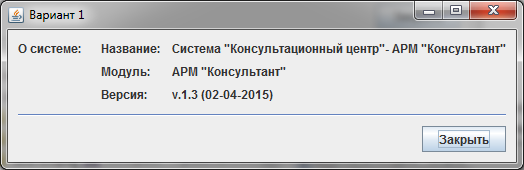 2. 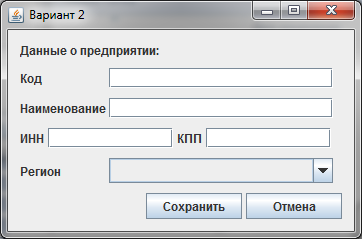 3. 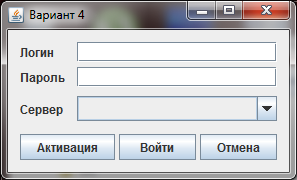 5ЛР №5. Использование событийВ  класс,  разработанный  в  ЛР№5,  добавьте  любые  3  события  из  приведенного  ниже  списка:-	На  событие  установки  (сброса)  флажка-	При  выборе  элемента  списка  или  отмены  выбора-	При  получении  фокуса  элементом,  устанавливать  фон  некоторым  цветом,  при  потере  фокус  –  восстанавливать  белый  фон-	При  нажатии  клавиши-	При  перемещении  курсора  мыши  в  области  панели,  отображать  координаты  мыши  -	На  событие  перемещения  мыши  (дополнительно  может  быть  нажата  кнопка  мыши)-	При  выборе  пункта  меню-	При  изменения  текста  в  поле  ввода-	По  завершении  редактирования  текста  в  поле  ввода-	Манипуляции  окном  (открытие,  закрытие,  свернуто,  восстановлено)6ЛР №6. Табличное представление данныхДля классов из лабораторной работы №2 добавить вывод, сортировку, фильтрацию и редактирование табличных данных. Добавить отрисовку ячеек таблицы по заданным (выбранных студентом) условиям.7Защита ЛР 1 Использование IDE для разработки программных приложений. Создание проектаПримеры  вопросов 1. Необходимость интегрированных сред разработки программных приложений2. Назовите основные компоненты интегрированной среды разработки3. Структура программного проекта8Защита ЛР 2 Использование классов и интерфейсовПримеры  вопросов 1. Дать понятие класса2. Дать понятие интерфейса3. Как на Java реализовать множественное наследование9Защита ЛР 3. Разработка графического интерфейсаПримеры  вопросов 1. Опишите взаимодействие пользователя и графического интерфейса2. Перечислите основные классы оконных компонентов3. Напишите минимальный набор команд доля создания окна фрейма10Защита ЛР 4. Использование менеджеров расположенияПримеры  вопросов 1. Назначение менеджеров расположения2. Управление компоновками контейнера3. Размещение компонентов менеджером BorderLayout11Защита ЛР 5. Использование событийПримеры  вопросов 1. Основные объекты событийной модели Java2. Описать механизм обработки события 3. Как реализовать слушатель для кнопки12Защита ЛР 6. Табличное представление данныхПримеры  вопросов 1. Назначение класса JTable2. Как отобразить массив в таблице3. Назначение и использование табличной модели13Тест по разделу «Введение в объектно-ориентированное программирование»Вариант 1 Как называется принцип создания класса на базе существующего:ПолиморфизмБ.   ПерегрузкаИнкапсуляцияГ.	Наследование Объединение в себе полей, методов и свойств называется:А.	ОбъектомБ.	Классом В.  КонструкторомГ.	СтруктуройВ программе на языке C++  и Java точкой входа в программу являетсяА.	основной класс программыБ.	метод startВ.	метод main Г. метод runВариант 2 Метод вызываемый автоматически при создании объекта класса называется:Конструктор Б.	Метод mainМетод startГ.	 ИнициализаторСкрытие полей объекта с целью обеспечения доступа к ним только посредством методов класса называют…А.	НаследованиемБ.	ПолиморфизмомВ.	Икапсуляцией Г.	ВиртуализациейПри выходе из метода main…А.	программа остановится в ожидании действий пользователяБ.	программа завершает работу В.	выполняется метод finish, определенная программистомГ. программа выдаст сообщение об ошибке7 семестр14ЛР №7. Соединение приложения с БДВ соответствии с индивидуальным заданием спроектировать БД. Создать в IDE проект приложения БД. Разработать пользовательский интерфейс регистрации пользователя программного приложения и с использованием API  JDBC выполнить соединение программного приложения с БД. Варианты заданий1  Учет потребности книг в библиотекеВедется учет потребности книг в библиотеке на ведение учебного процесса.По каждой книге известно: код, авторы, наименование, код тематики, кол-во экземпляров.По каждой специальности известно: номер, наименование, факультет.По каждой тематике известно: код и наименование.Формируется заявка на  учебную литературу. В заявке указывается: дата, номер заявки, семестр (осень,весна), номер специальности, код книги, количество.Получить отчет о потребности в литературе заданной тематики на заданный семестр для заданного факультета. В отчете отразить: название книги, специальность, количество потребности в книгах, количество необеспеченности. Вывести подитог по каждой книге и общий итог по отчету. Данные отчета отсортировать по названиям книг и количеству необеспеченности в убывающем порядке.2. Учет результатов сессииБаза данных содержит сведения о результатах экзаменационной сессии:код студента, код преподавателя, код предмета, номер семестра, дата экзамена, рейтинговый балл за семестр, рейтинговый балл за экзамен.В справочнике преподавателей содержится: код, Ф.И.О., кафедра.В справочнике студентов содержится: код, Ф.И.О, номер группы.В справочнике предметов: содержится: код, наименование.Сформировать за заданный семестр сводный отчет о предметах, преподаваемых заданной кафедрой, по которым имеются задолженности (суммарный рейтинг ниже 55): преподаватель, дисциплина,  количество положительных оценок и количество задолженностей. Вывести подитог по каждому преподавателю и общий итог по отчету. Строки отчета отсортировать по преподавателям и количеству задолженностей в убывающем порядке.3 Учет выработки готовой продукцииВ цехах основного производства бригадами рабочих изготавливается готовая продукция. По каждому виду продукции известно: артикул и наименование продукции, цена 1 и 2 сорта.По бригадам известно: номер, наименование, код цеха.По каждому цеху хранится информация: код, наименованиеИнформация о выработке продукции сдается каждой бригадой в виде накладной, в которой указаны номер, дата, код бригады, артикул продукции, качество (сорт) и количество выпущенной продукции, цена.Получить отчет о выпуске продукции за заданный период времени заданным цехом, сгруппированной по бригадам и видам продукции. Дополнительно указать объем выпущенной продукции в количественном и стоимостном выражении. Вывести подитог по каждой бригаде и общий итог по отчету. Строки отчета отсортировать по бригадам  и наименованиям продукции в возрастающем порядке.15ЛР №8 Отображение данных в графическом интерфейсеСоздать БД по индивидуальным вариантам лабораторной работы №7 и заполнить ее данными. Дополнить программный проект, созданный в лабораторной работе №7 классами данных и классами пользовательского программного интерфейса для получения данных из таблицы БД и вывода данных в виде таблицы.16ЛР №9 Редактирование данных в графическом интерфейсеДополнить программный проект, созданный в лабораторных работах №7-8 классами пользовательского программного интерфейса для редактирования данных и сохранения отредактированных данных в таблицах БД.17ЛР №10. Расширенные возможности работы с даннымиДополнить программный проект, созданный в лабораторных работах №7-9 функционалом работы с суррогатными первичными ключами и внешними ключами. Дополнить классами пользовательского программного интерфейса для просмотра и редактирования данных связанных таблиц.18ЛР №11. Формирование и вывод отчетовДополнить программный проект, созданный в лабораторных работах №7-10 классами пользовательского программного интерфейса для просмотра и формирования и вывода отчетных форм.19Защита ЛР 7. Соединение приложения с БДПримеры  вопросов 1. Использование прикладного программного интерфейса JDBC2. Перечислите основные классы интерфейса JDBC3. Назначение класса менеджера драйверов20Защита ЛР 8 . Отображение данных в графическом интерфейсеПримеры вопросов:1. Основные классы выполнения запросов2. Назначение класса Statement3. Назначение класса PreparedStatement21Защита ЛР 9.  Редактирование данных в графическом интерфейсеПримеры вопросов:1. Выполнение оператора изменения данных с использованием объекта класса preparedStatement2. Поддержка транзакций в операторах изменения данных3. Выполнение оператора изменения в режиме управления транзакцией22Защита ЛР 10.  Расширенные возможности работы с даннымиПримеры вопросов:1. Редактирование данных внешнего ключа2. Формирование суррогатного ключа при добавлении строки3. Редактирование связанных таблиц23Защита ЛР 11.  Формирование и вывод отчетовПримеры вопросов:1. Основные элементы системы формирования отчетов JasperReports2. Исходные данные отчета3. Перечислить основные разделы отчета24Тест по разделу «Разработка приложений БД»Вариант 1 Какой класс позволяет отправлять запросы с параметрамиА.	StatementБ.	CallableStatementВ.	StatementParamsГ. 	PreparedStatementКакой класс содержит набор строк, полученных запросом из БДА.	StatementБ.	ResultSetВ.	JTableГ.	ConnectionСколько параметров должно быть в методе Java удаления строкиА.	2Б.	1В.	3Г. 	4Вариант 2 Какой класс позволяет отправлять запросы для выполнения хранимых процедурА.	StatementБ.	CallableStatementВ.	StatementParamsГ. 	PreparedStatementОбъект какого класса необходимо использовать для выборки продаж за заданный период времени А.	StatementБ.	CallableStatementВ.	ResultSetГ. 	PreparedStatementСколько параметров должно быть в методе Java добавления строки для таблицы с 4 столбцамиА.	3Б.	6В.	5Г. 	4Наименование оценочного средства (контрольно-оценочного мероприятия)Критерии оцениванияШкалы оцениванияШкалы оцениванияШкалы оцениванияШкалы оцениванияНаименование оценочного средства (контрольно-оценочного мероприятия)Критерии оценивания100-балльная системаПятибалльная системаПятибалльная системаПятибалльная системаУстный  опросОбучающийся демонстрирует глубокие и прочные знания материала по заданным вопросам, исчерпывающе и последовательно, грамотно и логически стройно его излагает2 балла---Устный  опросОбучающийся дал достаточно полный ответ на вопрос, имеются незначительные неточности и не существенные ошибки; 1 балл---Устный  опросОбучающийся не ориентируется в материале, в рассуждениях не демонстрирует логику ответа, плохо владеет профессиональной терминологией, не раскрывает суть проблемы и не предлагает конкретного ее решения..0 баллов---Проверка программ и отчетов по лабораторным работамПрограмма написана правильно и эффективным способом. Полученные результаты совпадают с контрольными данными. Отчет по работе оформлен грамотно и в соответствии с правилами оформления отчетов10-12 баллов (в 7 семестре) 8-9 баллов (в 8 семестре)---Проверка программ и отчетов по лабораторным работамПрограмма написана правильно, но с незначительными замечаниями по структуре. Полученные результаты совпадают с контрольными данными. Отчет по работе оформлен грамотно, но с небольшими погрешностями8-9 баллов (в 7 семестре) 6-7 баллов (в 8 семестре)---Проверка программ и отчетов по лабораторным работамВ программном коде допущены серьезные недочеты,  которые могут приводить к неправильным результатам. Отчет оформлен с существенными погрешностями5-7 баллов (в 7 семестре) 4-5 баллов (в 8 семестре)---Проверка программ и отчетов по лабораторным работамПрограмма содержит существенные ошибки, не позволяющие получить результат. Отчет не представлен1-4 баллов (в 7 семестре) 1-3 баллов (в 8 семестре)---Проверка программ и отчетов по лабораторным работамРабота не выполнена. 0 балловТестТест включает 10 заданий. За выполнение каждого тестового задания испытуемому выставляются баллы.Каждое задание оценивается по номинальной шкале, которая предполагает, что за правильный ответ к каждому заданию выставляется один балл, за не правильный — ноль.Правила оценки всего теста:общая сумма баллов за все правильные ответы составляет наивысший бал - 10 баллов.9 – 10 баллов5585% - 100%ТестТест включает 10 заданий. За выполнение каждого тестового задания испытуемому выставляются баллы.Каждое задание оценивается по номинальной шкале, которая предполагает, что за правильный ответ к каждому заданию выставляется один балл, за не правильный — ноль.Правила оценки всего теста:общая сумма баллов за все правильные ответы составляет наивысший бал - 10 баллов.7 –8 баллов461% - 84%61% - 84%ТестТест включает 10 заданий. За выполнение каждого тестового задания испытуемому выставляются баллы.Каждое задание оценивается по номинальной шкале, которая предполагает, что за правильный ответ к каждому заданию выставляется один балл, за не правильный — ноль.Правила оценки всего теста:общая сумма баллов за все правильные ответы составляет наивысший бал - 10 баллов.4 – 6 баллов341% - 60%41% - 60%ТестТест включает 10 заданий. За выполнение каждого тестового задания испытуемому выставляются баллы.Каждое задание оценивается по номинальной шкале, которая предполагает, что за правильный ответ к каждому заданию выставляется один балл, за не правильный — ноль.Правила оценки всего теста:общая сумма баллов за все правильные ответы составляет наивысший бал - 10 баллов.0 – 3 баллов240% и менее40% и менееФорма промежуточной аттестацииТиповые контрольные задания и иные материалыдля проведения промежуточной аттестации:7 семестрЗачет по совокупности результатов текущего контроля успеваемостиЗа выполнение каждого контрольного мероприятия текущей успеваемости обучающемуся выставляются баллы. Все баллы суммируются и на этой основе выставляется итоговая оценка.8 семестрЭкзамен: в устной форме по билетамБилет 1 Основы Java. Структура программы. Основные типы. Работа со строкамиПрикладной интерфейс JDBC. Соединение с БДЗадача. Создать базовый класс и класс-наследник, добавив новые поля (некоторые также классы). Протестировать класс на конкретных данных. Исходные данные – массив с типами элементов базового класса. Предусмотреть метод, возвращающий информацию об объекте класса.Билет 2Графический интерфейс. Менеджеры расположенияИзменение данных. Запрос к БД3. Задача. Описать в виде интерфейса функциональность класса. Создать класс, реализующий интерфейс и реализовать его методы.Экзамен:Компьютерное тестирование Вопрос с выбором правильного варианта.1.1 В программе на Java точкой входа в программу являетсяА.	основной класс программыБ.	метод startВ.	метод main Г. 	метод run1.2 Возможность использовать одинаковые имена и разную реализацию для методов в классах родителе и наследнике называется...А. 	Полиморфизм Б.	НаследованиеВ.	КомпозицияГ.	Инкапсуляция1.3.  Какой класс позволяет отправлять запросы для выполнения хранимых процедурА.	StatementБ.	CallableStatementВ.	StatementParamsГ. 	PreparedStatementВопрос с выбором нескольких вариантов, на установление соответствия, ввод правильного ответа2.1 Сопоставление объект - экземпляр класса, имеющий конкретное значение своих полей класс - шаблон, описывающий данные и методы для операциями над данными конструктор - метод, предназначенный для создания и инициализации экземпляра класса, метод  - функция или процедура, описывающая операции над данными класса2.2 Какие объекты входят в событийную модель Java. Выбрать правильные варианты.А.	Поток прослушивания и обработки событияБ.	Объект-источникВ.	Объект-событияГ.	Объект-контроллер2.3 Нумерация  колонок строк набора данных начинается с …  (дать верный ответ)Дать развернутый ответ3.1 Описать в виде интерфейса функциональность класса. Создать класс, реализующий интерфейс и реализовать его методы. Ведение лицевого счета клиента (открытие счета, поступление средств, снятие средств, перевод, получение информации об остатке)3.2 Создать классы данных с полями (методы get/set - не создавать).Создать метод получения информации в виде набора данных (array list) заданного класса. Таблица БД содержит информацию о книгах: код, автор, название, издательство, объем в страницах, тираж, отрасль знаний (код, название), год издания.    3.3 Задана схема данных. Написать процедуру для формирования ведомостиСформировать ведомость движения товаров по покупателям за период (приход – отпуск, расход – возврат)Форма промежуточной аттестацииКритерии оцениванияШкалы оцениванияШкалы оцениванияНаименование оценочного средстваКритерии оценивания100-балльная системаПятибалльная системаЗачет по совокупности результатов текущего контроля успеваемостиОценка выставляется по количеству баллов контрольных мероприятий текущей успеваемости41 – 100 балловЗачтеноЗачет по совокупности результатов текущего контроля успеваемостиОценка выставляется по количеству баллов контрольных мероприятий текущей успеваемости0-40 балловНе зачтеноэкзамен:в форме компьютерного тестированияТест включает 17 заданий. За выполнение каждого тестового задания испытуемому выставляются баллы.10 заданий предполагают выбор одного правильного варианта и оцениваются по номинальной шкале, которая предполагает, что за правильный ответ к каждому заданию выставляется один балл, за не правильный — ноль.4 задания предполагают выбор нескольких верных ответов, установление правильной последовательности, заданиях на установление соответствия, ввод правильного ответа. В этом случае баллы выставляются не за всё задание, а за тот или иной выбор в каждом задании. В соответствии с порядковой шкалой за каждое задание устанавливается максимальное количество баллов -,два. Два балла выставляются за все верные выборы в одном задании, 1 балл за одну-две ошибки, ноль — за полностью неверный ответ.3 задания предполагают ответ в свободной форме и оцениваются преподавателем. За каждое задание устанавливается максимальное количество баллов - 4Правила оценки всего теста:общая сумма баллов за все правильные ответы составляет наивысший бал - 30 баллов.12 – 30 балловсдан экзамен:в форме компьютерного тестированияТест включает 17 заданий. За выполнение каждого тестового задания испытуемому выставляются баллы.10 заданий предполагают выбор одного правильного варианта и оцениваются по номинальной шкале, которая предполагает, что за правильный ответ к каждому заданию выставляется один балл, за не правильный — ноль.4 задания предполагают выбор нескольких верных ответов, установление правильной последовательности, заданиях на установление соответствия, ввод правильного ответа. В этом случае баллы выставляются не за всё задание, а за тот или иной выбор в каждом задании. В соответствии с порядковой шкалой за каждое задание устанавливается максимальное количество баллов -,два. Два балла выставляются за все верные выборы в одном задании, 1 балл за одну-две ошибки, ноль — за полностью неверный ответ.3 задания предполагают ответ в свободной форме и оцениваются преподавателем. За каждое задание устанавливается максимальное количество баллов - 4Правила оценки всего теста:общая сумма баллов за все правильные ответы составляет наивысший бал - 30 баллов.0 – 11 балловне сданЭкзамен:в устной форме по билетамРаспределение баллов по вопросам билета: 1-й вопрос: 0 – 9 баллов2-й вопрос: 0 – 9 балловпрактическое задание: 0 – 12 балловОбучающийся:демонстрирует знания отличающиеся глубиной и содержательностью, дает полный исчерпывающий ответ, как на основные вопросы билета, так и на дополнительные;свободно владеет научными понятиями, ведет диалог и вступает в научную дискуссию;способен к интеграции знаний по определенной теме, структурированию ответа, к анализу положений существующих теорий, научных школ, направлений по вопросу билета;логично и доказательно раскрывает проблему, предложенную в билете;свободно выполняет практические задания повышенной сложности, предусмотренные программой, демонстрирует системную работу с основной и дополнительной литературой.Ответ не содержит фактических ошибок и характеризуется глубиной, полнотой, уверенностью суждений, иллюстрируется примерами, в том числе из собственной практики.24 -30 балловсданЭкзамен:в устной форме по билетамРаспределение баллов по вопросам билета: 1-й вопрос: 0 – 9 баллов2-й вопрос: 0 – 9 балловпрактическое задание: 0 – 12 балловОбучающийся:показывает достаточное знание учебного материала, но допускает несущественные фактические ошибки, которые способен исправить самостоятельно, благодаря наводящему вопросу;недостаточно раскрыта проблема по одному из вопросов билета;недостаточно логично построено изложение вопроса;успешно выполняет предусмотренные  экзаменом практические задания средней сложности,демонстрирует, в целом, системный подход к решению практических задач, к самостоятельному пополнению и обновлению знаний в ходе дальнейшей учебной работы и профессиональной деятельности. В ответе раскрыто, в основном, содержание билета, имеются неточности при ответе на дополнительные вопросы.18 – 23 балловсданЭкзамен:в устной форме по билетамРаспределение баллов по вопросам билета: 1-й вопрос: 0 – 9 баллов2-й вопрос: 0 – 9 балловпрактическое задание: 0 – 12 балловОбучающийся:показывает знания фрагментарного характера, которые отличаются поверхностностью и малой содержательностью, допускает фактические грубые ошибки;не может обосновать закономерности и принципы, объяснить факты, нарушена логика изложения, отсутствует осмысленность представляемого материала, представления о межпредметных связях слабые;справляется с выполнением практических заданий, предусмотренных программой, знаком с основной литературой, рекомендованной программой, допускает погрешности и ошибки при теоретических ответах и в ходе практической работы.Содержание билета раскрыто слабо, имеются неточности при ответе на основные и дополнительные вопросы билета, ответ носит репродуктивный характер. Неуверенно, с большими затруднениями решает практические задачи или не справляется с ними самостоятельно.12 – 17 балловсданЭкзамен:в устной форме по билетамРаспределение баллов по вопросам билета: 1-й вопрос: 0 – 9 баллов2-й вопрос: 0 – 9 балловпрактическое задание: 0 – 12 балловОбучающийся обнаруживает существенные пробелы в знаниях основного учебного материала, допускает принципиальные ошибки в выполнении предусмотренных программой практических заданий. На большую часть дополнительных вопросов по содержанию экзамена затрудняется дать ответ или не дает верных ответов.0 – 11 балловНе сданФорма промежуточной аттестацииКритерии оцениванияШкалы оцениванияШкалы оцениванияФорма промежуточной аттестацииКритерии оценивания100-балльная системаПятибалльная системаЗащита курсовой работыОбучающийся, в процессе защиты работы, продемонстрировал глубокие знания поставленной в ней проблемы, раскрыл ее сущность, текст отчета был выстроен логически последовательно, содержательно, приведенные иллюстрационные материалы отражали содержание работы. При изложении материала студент продемонстрировал грамотное владение терминологией, ответы на все вопросы были четкими, правильными, лаконичными и конкретными. Курсовая работа оформлена по всем правилам5Защита курсовой работыОбучающийся, в процессе защиты работы,   продемонстрировал знания поставленной в ней проблемы, текст отчета был выстроен логически последовательно, но не имела ярко единства оформления, приведенные иллюстрационные материалы не во всех случаях  отражали суть работы. При изложении материала студент не всегда корректно употреблял  терминологию, отвечая на все вопросы, студент не всегда четко формулировал свою мысль.Курсовая работа оформлена с небольшими неточностями4Защита курсовой работыОбучающийся слабо ориентировался  в материале, в рассуждениях не демонстрировал  логику ответа, плохо владел профессиональной терминологией, не раскрывал  суть проблем. Отчет был оформлен небрежно, иллюстрации не отражали текстовое содержание. Курсовая работа оформлена с серьезными погрешностями3Защита курсовой работыОбучающийся не выполнил работу2Форма контроля100-балльная система Пятибалльная система7 семестрТекущий контроль:  - опрос6 - 18 баллов- проверка отчетов по лабораторным работам31-72 баллов - тестирование 4 - 10 балловПромежуточная аттестация :ЗачетПо результатам текущего контроляИтого за дисциплину в 7 семестре41 - 100 балловзачтеноИтого за дисциплину в 7 семестре0 - 40 балловне  зачтено8 семестрТекущий контроль:  - опрос5 - 15 баллов- проверка отчетов по лабораторным работам20-45 баллов - тестирование 4 - 10 балловПромежуточная аттестация экзамен12 - 30 балловсданПромежуточная аттестация экзамен0 - 11 балловне сданИтого за дисциплинуэкзамен 41 - 100 баллов0-40 балловсданне сдан100-балльная системапятибалльная системапятибалльная система100-балльная системаэкзамензачет85 – 100 балловОтлично65 – 84 балловХорошо41 – 64 балловудовлетворительно0 – 40 балловнеудовлетворительноНаименование учебных аудиторий, лабораторий, мастерских, библиотек, спортзалов, помещений для хранения и профилактического обслуживания учебного оборудования и т.п.Оснащенность учебных аудиторий, лабораторий, мастерских, библиотек, спортивных залов, помещений для хранения и профилактического обслуживания учебного оборудования и т.п.119071, г. Москва, Малый Калужский переулок, дом 1119071, г. Москва, Малый Калужский переулок, дом 1аудитории для проведения занятий лекционного типакомплект учебной мебели, технические средства обучения, служащие для представления учебной информации большой аудитории: ноутбук;проектор,экранАуд. 1818, 1821аудитории для проведения занятий лекционного типа, семинарского типа, лабораторных занятий, групповых и индивидуальных консультаций, текущего контроля и промежуточной аттестации, по практической подготовке Комплект учебной мебели, технические  средства  обучения, служащие для представления учебной информации: 20 персональных компьютеров с подключением к сети «Интернет» и обеспечением доступа к электронным библиотекам и в электронную информационно-образовательную среду организации.ноутбук;проектор, экран119071, г. Москва, Малый Калужский переулок, дом 1, строение 2119071, г. Москва, Малый Калужский переулок, дом 1, строение 2Аудитория №1326: компьютерный класс для проведения занятий лекционного и семинарского типа, групповых и индивидуальных консультаций, текущего контроля и промежуточной аттестации, по практической подготовкеКомплект учебной мебели, технические  средства  обучения, служащие для представления учебной информации: 19 персональных компьютеров с подключением к сети «Интернет» и обеспечением доступа к электронным библиотекам и в электронную информационно-образовательную среду организации.119071, г. Москва, Малый Калужский переулок, дом 1, строение 3119071, г. Москва, Малый Калужский переулок, дом 1, строение 3Помещения для самостоятельной работы обучающихсяОснащенность помещений для самостоятельной работы обучающихсячитальный зал библиотеки:компьютерная техника;- подключение к сети «Интернет»Необходимое оборудованиеПараметрыТехнические требованияПерсональный компьютер/ ноутбук/планшет,камера,микрофон, динамики, доступ в сеть ИнтернетВеб-браузерВерсия программного обеспечения не ниже: Chrome 72, Opera 59, Firefox 66, Edge 79, Яндекс.Браузер 19.3Персональный компьютер/ ноутбук/планшет,камера,микрофон, динамики, доступ в сеть ИнтернетОперационная системаВерсия программного обеспечения не ниже: Windows 7, macOS 10.12 «Sierra», LinuxПерсональный компьютер/ ноутбук/планшет,камера,микрофон, динамики, доступ в сеть ИнтернетВеб-камера640х480, 15 кадров/сПерсональный компьютер/ ноутбук/планшет,камера,микрофон, динамики, доступ в сеть ИнтернетМикрофонлюбойПерсональный компьютер/ ноутбук/планшет,камера,микрофон, динамики, доступ в сеть ИнтернетДинамики (колонки или наушники)любыеПерсональный компьютер/ ноутбук/планшет,камера,микрофон, динамики, доступ в сеть ИнтернетСеть (интернет)Постоянная скорость не менее 192 кБит/с№ п/пАвтор(ы)Наименование изданияВид издания (учебник, УП, МП и др.)ИздательствоГодизданияАдрес сайта ЭБСили электронного ресурса (заполняется для изданий в электронном виде)Количество экземпляров в библиотеке Университета10.1 Основная литература, в том числе электронные издания10.1 Основная литература, в том числе электронные издания10.1 Основная литература, в том числе электронные издания10.1 Основная литература, в том числе электронные издания10.1 Основная литература, в том числе электронные издания10.1 Основная литература, в том числе электронные издания10.1 Основная литература, в том числе электронные издания10.1 Основная литература, в том числе электронные издания1Васюткина И.А.Технология разработки объектно-ориентированных программ на JAVAУчебное пособиеНовосиб.:НГТУ2012https://znanium.com/read?id=2504812Гуськова О.И.Объектно ориентированное программирование в Java Учебное пособиеМ.: Изд Московского педагогического госуд. университета2018https://znanium.com/read?id=33966810.2 Дополнительная литература, в том числе электронные издания 10.2 Дополнительная литература, в том числе электронные издания 10.2 Дополнительная литература, в том числе электронные издания 10.2 Дополнительная литература, в том числе электронные издания 10.2 Дополнительная литература, в том числе электронные издания 10.2 Дополнительная литература, в том числе электронные издания 10.2 Дополнительная литература, в том числе электронные издания 10.2 Дополнительная литература, в том числе электронные издания 1Терещенко П.В., Астапчук В.А.Интерфейсы информационных системУчебное пособиеНовосиб.: НГТУ2012https://znanium.com/read?id=2217322Лисьев Г.А.,Романов П.Ю., Аскерко Ю.И. Программное обеспечение компьютерных сетей и web-серверовУчебное пособиеМ. : ИНФРА-М2020https://znanium.com/read?id=3509773Антамошкин, О. А.Программная инженерия. Теория и практика [Электронный ресурс] УчебникКрасноярск: Сиб. Федер. ун-т2012https://znanium.com/read?id=1842454Гагарина Л.Г., Кокорева Е.В., Виснадул Б.Д.Технология разработки программного обеспеченияУчебное пособиеМ.: ИД ФОРУМ: НИЦ Инфра-М2019https://znanium.com/read?id=33655210.3 Методические материалы (указания, рекомендации по освоению дисциплины авторов РГУ им. А. Н. Косыгина)10.3 Методические материалы (указания, рекомендации по освоению дисциплины авторов РГУ им. А. Н. Косыгина)10.3 Методические материалы (указания, рекомендации по освоению дисциплины авторов РГУ им. А. Н. Косыгина)10.3 Методические материалы (указания, рекомендации по освоению дисциплины авторов РГУ им. А. Н. Косыгина)10.3 Методические материалы (указания, рекомендации по освоению дисциплины авторов РГУ им. А. Н. Косыгина)10.3 Методические материалы (указания, рекомендации по освоению дисциплины авторов РГУ им. А. Н. Косыгина)10.3 Методические материалы (указания, рекомендации по освоению дисциплины авторов РГУ им. А. Н. Косыгина)10.3 Методические материалы (указания, рекомендации по освоению дисциплины авторов РГУ им. А. Н. Косыгина)1Монахов В.И., Самойлова Т.А.Программирование на Java в среде Eclipse. Часть 1. Основы программирования. Лабораторный практикумУчебное пособиеФГУП НТЦ «Информрегистр»http://catalog.inforeg.ru/Inet/GetEzineByID/3145002017ЭИОС-2Монахов В.И.,  Гречухина М.Н., Самойлова Т.А.Программирование на Java. Разработка графического интерфейса с использованием Swing: Методические указания к самостоятельной работе и выполнению лабораторных работМетодические указанияРИО МГУДТ20165№ ппЭлектронные учебные издания, электронные образовательные ресурсыЭБС «Лань».-  http://www.e.lanbook.com/«Znanium.com» научно-издательского центра «Инфра-М».-http://znanium.com/ Электронные издания «РГУ им. А.Н. Косыгина» на платформе ЭБС «Znanium.com».-  http://znanium.com/Профессиональные базы данных, информационные справочные системыScopus https://www.scopus.com (международная универсальная реферативная база данных, индексирующая более 21 тыс. наименований научно-технических, гуманитарных и медицинских журналов, материалов конференций примерно 5000 международных издательств);Научная электронная библиотека еLIBRARY.RU https://elibrary.ru (крупнейший российский информационный портал в области науки, технологии, медицины и образования);Web of Science http://webofknowledge.com/  - обширная международная универсальная реферативная база данных;http://arxiv.org — база данных полнотекстовых электронных публикаций научных статей по физике, математике, информатикеhttp://www.erwin.ru - портал с материалами по проектированию баз данных и хранилищ данныхhttp://www.sql.ru - аналитическая информация по системам хранения и обработки информации, клиент-серверным информационным технологиям№п/пПрограммное обеспечениеРеквизиты подтверждающего документа/ Свободно распространяемоеWindows 10 Pro, MS Office 2019 контракт № 18-ЭА-44-19 от 20.05.2019Sybase SQL Anywhere 11Лицензия: Developer Use of ProgramsСУБД MySQLсвободно распространяемая под лицензией GNU General Public LicenseСУБД PostgreSQL 9.6свободно распространяемая под лицензией PostgreSQL BSDСУБД PostgreSQL 11свободно распространяемая под лицензией PostgreSQL BSDMS SQL 2019 Expressсвободно распространяемоеOracle Database 21c Express Editionсвободно распространяемоеJDK 8-11свободно распространяемое под лицензией на свободное программное обеспечение GPLEclipseсвободно распространяемое под лицензией на свободное программное обеспечение Eclipse Public License (EPL)Jaspersoft Studioсвободно распространяемоеIntelliJ IDEA Community editionсвободно распространяемое№ ппгод обновления РПДхарактер изменений/обновлений с указанием разделаномер протокола и дата заседания кафедры